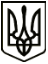 УКРАЇНАМЕНСЬКА МІСЬКА РАДА Чернігівська область(третя сесія восьмого скликання)ПРОЄКТ РІШЕННЯ26 лютого 2021 року	№ Про фінансову підтримку громадських об’єднань ветеранів Менської міської територіальної громадиКеруючись підпунктом «е» пункту 3 ч. 1 ст. 91 Бюджетного кодексу України, беручи до уваги  Закони України «Про статус ветеранів війни, гарантії їх соціального захисту», «Про соціальний захист дітей війни», «Про жертви нацистських переслідувань», «Про соціальний захист громадян, постраждалих внаслідок Чорнобильської катастрофи», «Про правовий статус та вшанування пам’яті борців за незалежність України у ХХ столітті», відповідно до рішення Менської міської ради від 23.12.2020 № 62 «Про бюджет Менської міської територіальної громади на 2021 рік» зі змінами та доповненнями, з метою забезпечення цільового використання коштів бюджету Менської міської територіальної громади, для створення належних умов підтримки громадських організацій, що працюють на території Менської міської територіальної громади, які виконують соціальну, патріотичну, виховну, історичну та інші важливі функції, враховуючи пропозиції депутатів міської ради по результатах спільного засідання постійних комісій, Менська міська рада ВИРІШИЛА:Затвердити Програму фінансової підтримки громадських об’єднань ветеранів Менської міської територіальної громади на 2021 рік (додаток 1).Затвердити Порядок використання коштів, передбачених в бюджеті Менської міської територіальної громади для надання фінансової підтримки громадським об’єднанням ветеранів (додаток 2).Вважати такими, що втратили чинність рішення Менської міської ради від 23.12.2020 № 34 «Про затвердження Програми підтримки громадських організацій інвалідів та ветеранів на 2021 рік», від 26.12.2019 № 678 «Про Програму фінансової підтримки діяльності Менської територіальної організації воїнів-афганців на 2020-2022 роки».Контроль за виконанням рішення покласти на постійну комісію міської ради з питань охорони здоров’я, соціального захисту населення, освіти, культури, молоді, фізкультури і спорту, постійну комісію міської ради з питань планування, фінансів, бюджету на соціально-економічного розвитку та заступників міського голови з питань діяльності виконкому Менської міської ради В.В.Прищепу і С.М.Гаєвого.Додаток 1 до рішення 3 сесії Менської міської ради 8 скликання від 26.02.2021 № 64 «Про фінансову підтримку громадських об’єднань ветеранів Менської міської територіальної громади»ПРОГРАМАФІНАНСОВОЇ ПІДТРИМКИ ГРОМАДСЬКИХ ОБ’ЄДНАНЬ ВЕТЕРАНІВМЕНСЬКОЇ МІСЬКОЇ ТЕРИТОРІАЛЬНОЇ ГРОМАДИНА 2021 РІКм. Мена2021рікПАСПОРТ ПРОГРАМИ ФІНАНСОВОЇ ПІДТРИМКИ ГРОМАДСЬКИХ ОБ’ЄДНАНЬ ВЕТЕРАНІВ НА 2021 РІКВИЗНАЧЕННЯ ПРОБЛЕМ, НА РОЗВ’ЯЗАННЯ ЯКИХ СПРЯМОВАНА ПРОГРАМАПрограма спрямована на фінансову підтримку громадських організацій, що діють на території Менської міської територіальної громади, які об’єднують ветеранів Другої світової війни, ветеранів праці, дітей війни, інвалідів, громадян похилого віку, учасників бойових дій на території інших держав, ліквідаторів аварії на Чорнобильській АЕС, в’язнів-жертв нацизму, учасників бойових дій в АТО/ООС, ветеранів військової служби та служби в інших силових структурах.Актуальність цієї Програми обумовлена зростанням, потребою вдосконаленням системи їх підтримки, забезпечення та механізму їх діяльності, підвищенні їх ролі та авторитету щодо участі у громадському житті територіальної громади.  Програма розрахована на розв’язання проблем в напрямку всебічного захисту законних прав, соціальних, економічних, вікових інтересів відповідних категорій громадян, на проведення заходів з відзначення святкових, пам’ятних та історичних дат, з відвідування військових поховань і військових пам’ятників, вшанування ветеранів війни, жертв нацистських переслідувань та політичних репресій, захистом незалежності, суверенітету та територіальної цілісності України тощо.  МЕТА, ЗАВДАННЯ ТА ЗАХОДИ  ПРОГРАМИМетою Програми є вирішення найважливіших проблем розвитку та діяльності громадських об’єднань ветеранів, захист прав і свобод, задоволення політичних, економічних, соціальних, культурних та інших інтересів їх членів, а також на вирішення питання популяризації їх діяльності, активізацію громадського життя, проведення заходів, спрямованих на патріотичне виховання, історичний та духовний розвиток жителів громади.Досягнення зазначеної мети здійснюється шляхом реалізації заходів Програми.Кошти, передбачені на реалізацію Програми, спрямовуються громадським об’єднанням ветеранів та можуть використовуватись на наступні заходи:1) відзначення святкових, пам’ятних та історичних дат, пов’язаних з вшануванням та увічненням пам’яті ветеранів війни, жертв нацистських переслідувань та політичних репресій, захистом незалежності, суверенітету та територіальної цілісності України, формуванням соборності та державності, проголошенням незалежності України, а також відвідування військових поховань і військових пам’ятників;2) проведення конференцій, пленумів, тренінгів, курсів, навчальних семінарів, засідань «круглого столу», спеціалізованих фестивалів, виставок, концертів, вечорів відпочинку, конкурсів та оглядів за участю творчих колективів громадських організацій ветеранів;3) проведення спортивних заходів (змагань, чемпіонатів тощо), а також реабілітаційних заходів (запрошення реабілітологів, психологів до зустрічі з відповідними категоріями громадян в рамках Програми, оплата їх послуг);4) проведення інформаційно-просвітницьких заходів;5) проведення заходів з військово-патріотичного виховання, організація зустрічей з ветеранами, відвідування місць поховань, музеїв, місць бойової слави тощо;6) розроблення та виготовлення періодичних, довідкових, інформаційних, аналітичних та методичних видань з питань соціального захисту, реабілітації, соціалізації, адаптації, працевлаштування (без права їх подальшого використання в комерційних цілях);7) сприяння увічненню Перемоги у Другій світовій війні, збереження пам’ятників і меморіалів захисникам Вітчизни, видатним людям праці, науки, культури; участі у героїко-патріотичному вихованні молоді на кращих традиціях старших поколінь з метою прищеплення поваги до культурного і духовного надбання батьків, збереження спадкоємності поколінь;
		8) підтримання розвитку художньої самодіяльності, фізичної культури серед ветеранів, інвалідів;9) придбання квіткової продукції (вінків, квітів), сувенірної продукції, призів, книжок тощо;10) адміністративні витрати на організаційне та матеріально-технічне забезпечення об’єднань ветеранів для виконання програм (проєктів, заходів) в рамках їх статутних завдань, а саме:- оплата праці (матеріальне заохочення) представників громадських об’єднань ветеранів (в обсягах, що не перевищує  розміру мінімальної заробітної плати на місяць);- оренда нежитлових приміщень у разі відсутності власних приміщень громадських об’єднань, або надання їм безоплатно таких приміщень у встановленому порядку;- оплата комунальнихпослуг у межах середніх норм споживання щодо приміщень (статті 20 Закону України «Про статус ветеранів війни, гарантії їх соціальногозахисту»), в яких громадське об’єднання провадить свою статутну діяльність;- придбання канцелярських товарів;- послуги зв’язку та обслуговування оргтехніки;- оплата транспортних послуг;11) інші заходи, передбачені  статутами ветеранської організації, які не мають на меті отримання прибутку.Використання бюджетних коштів на інші цілі забороняється.ФІНАНСОВЕ ЗАБЕЗПЕЧЕННЯ ПРОГРАМИВиконання Програми здійснюється в межах асигнувань, передбачених в бюджеті на 2021 рік та інших джерел, не заборонених законодавством. При цьому обсяг коштів визначається міською радою під час формування бюджету з урахуванням його фінансових можливостей та може змінюватись в процесі виконання бюджету при внесенні змін до нього.   		Витрачання коштів громадськими організаціями здійснюється на реалізацію заходів, передбачених розділом 3 даної Програми відповідно до Порядку використання коштів, передбачених в бюджеті Менської міської територіальної громади для надання фінансової підтримки громадським об’єднанням ветеранів.			Фінансова підтримка громадських об’єднань ветеранів надається громадським організаціям, діяльність яких поширюється на територію Менської міської територіальної громади з врахуванням особливостей розвитку в громаді ветеранського руху, активності і ефективності діяльності громадських організацій ветеранського спрямування, а також кількості учасників (членів) громадської організації. 		Обсяги фінансування Програми на 2021 рік на конкретні заходи підтримки громадських об’єднань ветеранів визначені у Додатку до даної Програми. ОЧІКУВАНІ РЕЗУЛЬТАТИ  ВИКОНАННЯ ПРОГРАМИ забезпечення фінансової підтримки громадських об’єднань ветеранів; створення умов для всебічного захисту законних прав, соціальних, економічних, вікових інтересів відповідних категорій громадян;забезпечення взаємодії між громадськими об’єднаннями ветеранів та Менською міською радою з метою вирішення спільних завдань та реалізації спільних заходів;активізація діяльності громадських організацій у громаді, зростання ролі громадськості у життєдіяльності територіальної громади.Додаток до Програми 	фінансової  підтримки громадських об’єднань 	ветеранів Менської міської територіальної громади на 2021 рікОБСЯГИ ТА НАПРМКИ ФІНАНСУВАННЯ ПРОГРАМИ ФІНАНСОВОЇ ПІДТРИМКИ ГРОМАДСЬКИХ ОБ’ЄДНАНЬ ВЕТЕРАНІВ МЕНСЬКОЇ МІСЬКОЇ ТЕРИТОРІАЛЬНОЇ  ГРОМАДИ НА 2021 РІКДодаток 2 до рішення 3 сесії Менської міської ради 8 скликання від 26.02.2021 № __ «Про фінансову підтримку громадських об’єднань 	ветеранів Менської міської територіальної громади»
ПОРЯДОК
використання коштів, передбачених в бюджеті Менської міської територіальної громади для надання фінансової підтримки громадським об’єднанням ветеранів 1. Цей Порядок визначає механізм використання коштів, передбачених в бюджеті Менської міської територіальної громади на відповідний 2021 рік по функції «Фінансова підтримка громадських організацій ветеранів» (далі по тексту – бюджетні кошти).2. Головним розпорядником бюджетних коштів є Менська міська рада, їх одержувачем – громадське об’єднання ветеранів України Менської міської ОТГ. Координація співпраці усіх громадських організацій – учасників програми здійснюється відділом охорони здоров’я та соціального захисту населення Менської міської ради. Фінансування за напрямками Програм здійснюється з врахуванням Меморандуму про співпрацю між громадськими об’єднаннями ветеранів через одержувача коштів - Організацію ветеранів України Менської міської ОТГ.3. Для отримання бюджетних коштів з метою їх використання в рамках виконання Програми фінансової підтримки громадських об’єднань ветеранів на 2021 рік, затвердженої даним рішенням (далі – Програма), організація (об’єднання) громадська організація – одержувач бюджетних коштів подає до Менської міської ради відповідну заявку щодо потреби коштів та напрямки їх використання. Така заявка, а також інші необхідні документи, подаються не пізніше, ніж за 10 днів до проведення заходів, до відділу бухгалтерського обліку та звітності Менської міської ради за встановленою ним формою.4. Координація діяльності з питань реалізації Програми покладається на відділ охорони здоров’я та соціального захисту населення Менської міської ради.5. Звіт про використання бюджетних коштів за попередній рік (у разі їх отримання) з відповідними підтверджувальними документами, засвідчений підписом керівника громадської організації – одержувача коштів, що скріплений її печаткою, подається до відділу бухгалтерського обліку та звітності Менської міської ради.6. Операції, пов’язані з використанням бюджетних коштів, проводяться відповідно до Порядку обслуговування місцевого бюджету за видатками, затвердженого Державним казначейством України.
	7. Складання і подання бухгалтерської та фінансової звітності про використання бюджетних коштів, а також контроль за їх цільовим витрачанням здійснюються в установленому законодавством порядку.8. Для здійснення внутрішнього контролю за витрачанням бюджетних коштів та з метою виділення додаткових коштів, головний розпорядник коштів або профільні постійні комісії міської ради мають право затребувати у громадської організації, що отримує фінансову підтримку з бюджету, проміжний фінансовий звіт з відповідними документами, які це підтверджують.9. Відповідальність за нецільове використання бюджетних коштів покладається на одержувача бюджетних коштів.	10. Перерозподіл обсягів фінансування, встановлених у пункті 3 додатку до Програми проводиться за письмовою згодою керівників громадських організацій – учасників Програми та головного розпорядника бюджетних коштів.	11. Зміна розміру фінансування Програми в цілому та окремих її учасників проводиться у порядку, визначеному для  складання, розгляду, затвердження та основних вимог до виконання кошторисів бюджетних установ.	12. Залишки кошторисних призначень, визначених на реалізацію Програми, що складуться на кінець бюджетного року, використовуються у порядку, визначеному Бюджетним кодексом України.1. Ініціатор розроблення Програми Менська міська рада2. Дата, номер і назва документу, на підставі яких розроблена ПрограмаЗакони України «Про статус ветеранів війни,  їх соціального захисту», «Про соціальний захист дітей війни», «Про жертви нацистських переслідувань»,  «Про соціальний захист громадян, постраждалих внаслідок Чорнобильської катастрофи», «Про правовий статус та вшанування пам’яті борців за незалежність України у ХХ столітті», Указ Президента України «Про основні засади соціального захисту ветеранів праці та інших громадян похилого віку в Україні» від 16.12.1993 № 3721-ХІІ, розпорядження Кабінету Міністрів України «Про заходи з увічнення пам’яті захисників України на період до 2025 року»  від 20.01.2021 № 37-р, Бюджетний кодекс України та інші3. Розробник Програми Відділ охорони здоров’я та соціального захисту населення Менської міської ради4. Співрозробники Програми Фінансове управління, Відділ  бухгалтерського обліку та звітності Менської міської ради, громадські об’єднання ветеранів 5. Відповідальний виконавець Менська міська рада6. Учасники Програми Менська міська рада, громадські об’єднання ветеранів 7. Термін реалізації Програми 2021 рік8. Загальний орієнтований обсяг ресурсів, необхідних для реалізації Програми, всього 120 тис. грн№ з/пНапрямки фінансуванняОбсяги фінансування, грнГромадська організаціяПримітка11)Видатки на оплату праці2)Нарахування ЄСВ60500,0018500,00Організація ветеранів України Менської міської ОТГ Із розрахунку 0,75 ставки  від мінімальної заробітної плати керівнику ветеранської організації; 0,25 ставки від мінімальної заробітної плати бухгалтеру2Оплата комунальних послуг2400,00Організація ветеранів України Менської міської  ОТГ-3Проведення заходів згідно з напрямками визначених програмою23600,00Організація ветеранів України Менської міської  ОТГЗ врахуванням заходів, що проводяться Менською районною спілкою ветеранів  Чорнобиля, первинною організацією Асоціації ветеранів МВС 3Проведення заходів згідно з напрямками визначених програмою10000,00Менська територіальна організація воїнів-афганців-3Проведення заходів згідно з напрямками визначених програмою5000,00Менська районна організація учасників Антитерористичної організації-